AUTOSTRADE PER L’ITALIA S.P.A.Società soggetta all’attività di direzione e coordinamento di Atlantia S.p.A.INTERVENTI DI MANUTENZIONE DELLE OPERE STRUTTURALI ED INFRASTRUTTURALI DELLE OPERE D’ARTE COMPRESI I CONSOLIDAMENTI ALLE OPERE STRUTTURALI SPECIALI E LE APPARECCHIATURE SPECIALI, E RIQUALIFICAZIONE DI BARRIERE DI SICUREZZA E ACUSTICHE INTEGRATE DI SICUREZZA NELL’AUTOSTRADA A14 BOLOGNA – BARI - TARANTO DAL KM 144 AL KM 505 DI COMPETENZA DELLA DIREZIONE 7° TRONCO DI PESCARADOMANDA DI MANIFESTAZIONE DI INTERESSEIl sottoscritto ...........................................................................................................................nato il .................................................. a ................................................................................in qualità di ............................................................................................................................dell’Impresa ...........................................................................................................................con sede in ...........................................................................................................................C.F. ...........................................................................................................................................P. IVA ..............................................................................................................................Tel ....................................................................... fax ...............................................................indirizzo mail ………………………………………………………………………………..indirizzo posta elettronica certificata PEC......................................................................................DICHIARAdi manifestare l’interesse a partecipare alla procedura in oggetto in qualità di:          Impresa singolaOppure Capogruppo di RTI/consorzio/GEIE costituito con le seguenti imprese mandanti/consorziate: ..................................;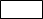 Oppure         Capogruppo di RTI/consorzio/GEIE da costituirsi con le seguenti imprese mandanti/consorziate: .....................................................................;Oppure         Mandante di RTI/consorzio/GEIE costituito con le seguenti imprese .................................................................................. e con mandataria/capogruppo l’impresa…………………..;Oppure            Mandante di RTI/consorzio/GEIE da costituirsi con le seguenti imprese .............................................. e con mandataria/capogruppo l’impresa……………..;E          Di avvalendosi della seguente Impresa ausiliaria ........................................................................DICHIARA ALTRESI’:L’ assenza dei motivi di esclusione dall’art. 80 del D.Lgs 50/2016 s.m.i.;Possesso dei requisiti, ai sensi degli artt. 83 e 84 del Codice, di seguito elencati:Iscrizione nel registro della camera di commercio, industria, artigianato e agricoltura o nel registro delle commissioni provinciali per l’artigianato;Attestazione rilasciata da società organismo di attestazione (SOA) regolarmente autorizzata, in corso di validità, che documenti, ai sensi dell'art. 84 del Codice, la qualificazione in categorie e classifiche adeguate ai lavori da assumere:categoria prevalente SOA OG3 classifica VIII;categoria SOA OS11 classifica IV-bis;categoria SOA OS21 classifica VI;categoria SOA OS12-A classifica III;categoria SOA OS34 classifica I.LUOGO E DATA ………………………………………………………………….N.B.Tutte le dichiarazioni sostitutive richieste ai fini della partecipazione alla presente indagine di mercato devono essere rilasciate e sottoscritte digitalmente dal Legale Rappresentante munito di idonei poteri, ai sensi degli artt. 46 e 47 del D.P.R. 28 dicembre 2000, n. 445 e s.m.i.; a tale fine le stesse devono essere corredate dalla copia digitale di un documento di riconoscimento del dichiarante, in corso di validità. E’ sufficiente una sola copia del documento di riconoscimento anche in presenza di più dichiarazioni su più documenti distinti.In caso di concorrente plurisoggettivo costituito, la domanda di partecipazione dovrà essere sottoscritta dal legale rappresentante dell’impresa mandataria/capogruppo in nome e per conto di tutti i soggetti che lo compongono. In caso di concorrente plurisoggettivo costituendo, la domanda di partecipazione dovrà essere sottoscritta dai legali rappresentanti di tutte le imprese raggruppande ovvero ciascuna impresa dovrà presentare la propria domanda di partecipazione sottoscritta digitalmente dal proprio legale rappresentante.In caso di avvalimento, la domanda dovrà essere corredata da una dichiarazione dell’impresa ausiliaria, sottoscritta da un legale rappresentante della stessa munito di idonei poteri, di impegnarsi, in caso di partecipazione dell’ausiliata all’eventuale successiva procedura di gara, a prestare i requisiti oggetto di avvalimento ex art. 89 del Codice, secondo quanto dichiarato dall’ausiliata nella presente domanda.